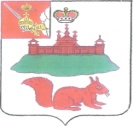 АДМИНИСТРАЦИЯ  КИЧМЕНГСКО-ГОРОДЕЦКОГО МУНИЦИПАЛЬНОГО РАЙОНА  ВОЛОГОДСКОЙ ОБЛАСТИПОСТАНОВЛЕНИЕ                от 30.03.2021    № 199                    с. Кичменгский ГородокОб уполномоченном органе В соответствии с Федеральным законом от 30.12.2020 года №489-ФЗ «О молодежной политике в Российской Федерации» администрация Кичменгско-Городецкого муниципального района ПОСТАНОВЛЯЕТ: Определить администрацию Кичменгско- Городецкого муниципального района в лице Управления культуры, молодежной политики, туризма и спорта администрации района уполномоченным органом, осуществляющим полномочияпо организации и осуществлению мониторинга в сфере реализации молодежной политики на территории Кичменгско- Городецкого муниципального района.  Настоящее постановление вступает в силу со дня принятия  и подлежит размещению на официальном сайте Кичменгско-Городецкого муниципального района в информационно-телекоммуникационной сети Интернет.Руководитель администрации района                                                 С.А.Ордин